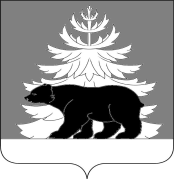 Контрольно-счетная палатаЗиминского районного муниципального образованияЗаключение № 01-10/03по результатам внешней проверки годового отчета об исполнении бюджета Батаминского муниципального образования за 2022 год.                                                         УТВЕРЖДЕНОПриказом председатель Контрольно-                                                                                                      счетной палаты от 28.04.2023№11         г. Зима                                                                     28 апреля 2023 г.           Настоящее заключение подготовлено Контрольно-счетной палатой Зиминского районного муниципального образования , в соответствии со ст. 264.4 Бюджетного кодекса Российской Федерации , ч. 3 п. 2 ст. 9 Федерального закона от 07.02.2011 № 6-ФЗ «Об общих принципах организации и деятельности контрольно-счетных органов субъектов Российской Федерации и муниципальных образований» (далее – Закон № 6-ФЗ), «Положения о бюджетном процессе в Батаминском муниципальном образовании», утвержденного решением Думы Батаминского муниципального образования  от 21.04.2016  №143 (далее по тексту – Положение о бюджетном процессе), ст. 8 Положения о Контрольно-счетной палате Зиминского районного муниципального образования, утвержденного решением Думы Зиминского муниципального района от 28.10.2021 № 146, на основании Соглашения о передаче полномочий по осуществлению внешнего муниципального финансового контроля от 10.02.2014 года., распоряжения председателя Контрольно-счетной палаты от  13.03.2023 № 01-23/06  «О проведении внешней проверки годовой отчетности об исполнении бюджета Батаминского муниципального образования за 2022 год».  Основание для проведения мероприятия:       Бюджетный кодекс Российской Федерации (далее-БК РФ), план работы Контрольно-счетной палаты Зиминского районного муниципального образования (далее -КСП Зиминского района) на 2023 год.         Цели мероприятия:       - установление законности, полноты и достоверности документов и материалов, представленных в составе отчета об исполнении бюджета Батаминского муниципального образования;     - установление результативности, эффективности исполнения бюджета, соответствия фактического исполнения бюджета его плановым назначениям, установленным решениями Думы Батаминского муниципального образования       Объект мероприятия: Бюджет Батаминского муниципального образования.       Предмет мероприятия: нормативные, распорядительные, финансовые и другие документы, регламентирующие и подтверждающие данные отчета об исполнении бюджета Батаминского муниципального образования за 2022 год.             Проверяемый период: 2022 год                                                       Общие положения1.Оценка соблюдения бюджетного законодательства при организации бюджетного процесса в Батаминском муниципальном образовании.Внешняя проверка годового отчета об исполнении местного бюджета за 2022 год проведена в соответствии с требованиями главы 25.1. БК РФ «Основы составления, внешней проверки, рассмотрения и утверждения бюджетной отчетности».Вопросы организации по формированию, утверждению и контролю за исполнением местного бюджета в Батаминском муниципальном образовании регламентированы Уставом Батаминского муниципального образования и Положением о бюджетном процессе в Батаминском муниципальном образовании.Во исполнение части 1 статьи 264.4 БК РФ внешняя проверка годового отчета об исполнении местного бюджета за 2022 год осуществлена КСП Зиминского района до его рассмотрения Думой Батаминского муниципального образования.В ходе внешней проверки годового отчета об исполнении местного бюджета за 2022 год исследовалось соблюдение бюджетного законодательства Российской Федерации, в том числе Инструкции о порядке составления и предоставления годовой, квартальной и месячной отчетности об исполнении бюджетов бюджетной системы РФ, утвержденной приказом Минфина РФ от 28.12.2010 № 191н (далее - Инструкция № 191н). Проверка бюджетной отчетности осуществлялась в форме камеральной проверки представленных отчетов главного распорядителя бюджетных средств.Представленная для внешней проверки годовая бюджетная отчетность об исполнении бюджета Батаминского муниципального образования отражает финансовое положение на 01.01.2023 года и результаты финансово-хозяйственной деятельности учреждения за период с 01.01.2022 года по 31.12.2022 года.В соответствии с п. 2 ст. 264.5, ст. 264.6, п.3 ст. 264.1 БК РФ в Думу Батаминского муниципального образования одновременно с отчетом об исполнении бюджета был представлен проект решения Думы Батаминского муниципального образования «Об утверждении отчета об исполнении бюджета Батаминского муниципального образования за 2022 год», с приложениями к указанному проекту решения Думы Батаминского муниципального образования. Отчет об исполнении местного бюджета за 2022 год представлен в КСП Зиминского района 31.03.2023 г. (входящий № 16), что соответствует требованиям пункта 3 статьи 264.4 БК РФ (не позднее 1 апреля текущего года).2.Общая характеристика основных параметров исполнения бюджета Батаминского муниципального образования.2.1 Анализ решения Думы Батаминского муниципального образования об утверждении бюджета на соответствующий год, внесение в него изменений в течении финансового года.  Бюджет Батаминского муниципального образования на 2022 год был утвержден решением Думы Батаминского муниципального образования от 27 декабря 2021 № 168 «О бюджете Батаминского муниципального образования на 2022 год и на плановый период 2023 и 2024 годов»:по доходам в сумме 19837,0 тыс. руб., из них объем межбюджетных трансфертов, получаемых из других бюджетов бюджетной системы Российской Федерации, в сумме 15118,0 тыс. руб., в том числе из областного бюджета в сумме 783,0 тыс. руб., из муниципального района в сумме 14335,0 тыс. руб.;по расходам в сумме 19837,0 тыс. руб.;размер дефицита бюджета в сумме 0 тыс. руб.В течение финансового года в бюджет Батаминского муниципального образования вносились изменения и дополнения.                                                                                             Таблица 1 (тыс.руб.)В окончательном варианте бюджет Батаминского муниципального образования на 2022 год был утвержден решением Думы Батаминского муниципального образования от 22 декабря 2022 года № 23 «О внесении изменений и дополнений в решение Думы Батаминского муниципального образования от 27 декабря 2021 года № 168 «О бюджете Батаминского муниципального образования на 2022 год и на плановый период 2023 и 2024 годов» в объеме:по доходам в сумме 26631,0 тыс. руб., из них объем межбюджетных трансфертов, получаемых из других бюджетов бюджетной системы Российской Федерации, в сумме 21551,0 тыс. руб., в том числе из областного бюджета в сумме 944,0 тыс. руб., из бюджета муниципального района в сумме 20607,0 тыс. руб., по расходам в сумме 26834,0 тыс. руб.;размер дефицита бюджета в сумме 203,0 тыс. руб., или 4,0% от утвержденного общего годового объема доходов местного бюджета без учета утвержденного объема безвозмездных поступлений и (или) поступлений налоговых доходов по дополнительным нормативам отчислений.Превышение дефицита бюджета Батаминского муниципального образования над ограничениями, установленными ст. 92.1 БК РФ, осуществлено в пределах суммы снижения остатков средств на счетах по учету средств бюджета Батаминского муниципального образования, которая по состоянию на 1 января 2022 года составила 203,0 тыс. руб.Дефицит бюджета с учетом суммы снижения остатков средств на счетах по учету средств местного бюджета составит 0 тыс. руб.План по доходам местного бюджета по сравнению с первоначальной редакцией увеличен на 6794,0 тыс.руб. или на 34,2%. План по расходам по сравнению с первоначальной редакцией увеличен на 6997,0 тыс.руб. или на 35,3%. Доходы местного бюджета в 2022 году исполнены в сумме 26623,0 тыс.руб., что ниже уточненных плановых назначений на 8,0 тыс.руб. или на 0,03%.Расходы исполнены в сумме 26502,0 тыс.руб., что ниже уточненных плановых назначений на 332,0 тыс.руб. или на 1,2%.           Профицит бюджета в сумме 121,0 тыс.руб.3.Анализ исполнение доходной части бюджета.   В соответствии со статьей 41 БК РФ источниками формирования доходной части местного бюджета являются налоговые и неналоговые доходы, безвозмездные поступления от других бюджетов бюджетной системы Российской Федерации.                                                                                           Таблица 2 (тыс.руб.)Исполнение за 2022 год по доходам составило 26623,0 тыс.руб.,по сравнению с уровнем 2021 года  доходы увеличились на 4497,0 тыс. руб. или на 20,3%, в том числе: по группе «Налоговые и неналоговые доходы» доходы увеличены на сумму 462,0 тыс.руб., или на 10,0%, по группе «Безвозмездные поступления» на 4035,0 тыс.руб. или на 23,0%. Исполнение за 2022 год по расходам составило 26502,0 тыс.руб., по сравнению с уровнем 2021 года расходы увеличились на 3885,0 тыс.руб. или на 17,2% Бюджет по доходам исполнен на 100,0%, в том числе:- по налоговым и неналоговым доходам на 99,8%;- по безвозмездным поступлениям на 100,0%. По расходам бюджет исполнен на 98,8%.Анализ исполнения доходной части бюджета за 2022 год в целом, и изменение плановых показателей и окончательной редакции решения Думы (в ред. от 22.12.22г.№ 23) представлен в таблице 3.Таблица 3 (тыс.руб.)       За 2022 год в бюджет поступило 26623,0 тыс. руб., что составило 100 % от плановых показателей, из них:       - налоговые и неналоговые доходы поступили в сумме 5072,0 тыс. руб., что составляет 99,8% от плановых назначений, по сравнению с уровнем 2021 года   поступило больше на 462, 0тыс.руб. или на 10,0%.      Безвозмездные поступления поступили в сумме 21551,0 тыс. руб. или 100,0% от плановых назначений из них поступили за счет средств областного бюджета в сумме 944,0 тыс. руб., за счет средств районного бюджета – 20607,0 тыс. руб.;       По состоянию на 01.01.2023 года доля налоговых и неналоговых поступлений в общем объеме доходов местного бюджета составила 19,1%.Налог на доходы физических лиц за 2022 год поступил в сумме 1016,0 тыс. руб. или на 3,5 % выше плановых назначений и на 13,5 % выше уровня 2021 года. Налоги на товары (работы, услуги), реализуемые на территории Российской Федерации поступили в сумме 1976,0 тыс. руб., что на 0,2% ниже плановых назначений и на 18,8% выше уровня 2021 года.Налог на имущество физических лиц за 2022 год поступил в сумме 109,0 тыс. руб., что на 0,9% выше плановых назначений и на 34,8% ниже уровня 2021 года.Земельный налог поступил в сумме 529,0 тыс. руб., что на 4,7 % ниже плановых назначений и на 19,6% ниже уровня 2021 года.Доходы от оказания платных услуг и компенсации затрат государства поступили в сумме 1442,0 тыс. руб., что на 0,8% ниже плана и на 9,2 % выше уровня 2021 года.Доля безвозмездных поступлений от других бюджетов в общем объеме доходов составила 80,9%, из них:- межбюджетные трансферты, не имеющие целевого назначения (дотации, иные межбюджетные трансферты) поступили в сумме 20607,0тыс. руб.;- межбюджетные трансферты целевого назначения (субсидии, субвенции) – 944,0 тыс. руб.За 2022 год объем поступлений в местный бюджет, в сравнении с аналогичным периодом 2021 года, увеличился на 4497,0 тыс. руб. или на 20,3 %.Объем доходов и объем расходов бюджета Батаминского муниципального образования, отраженных в Отчете об исполнении бюджета (ф. 0503117), соответствует показателям доходов и расходов Отчета по поступлениям и выбытиям (ф. 0503151), предоставленного по запросу КСП Зиминского района и предоставленным Управлением Федерального казначейства по Иркутской области от 24.03.2023 года № 34-12-74/11-1552, в рамках заключенного Соглашения об информационном взаимодействии между Управлением Федерального казначейства по Иркутской области и Контрольно-счетной палатой Зиминского районного муниципального образования  от 12 октября 2017 года.4.Анализ исполнение   расходной части бюджета.4.1 Исполнение плана по расходам в разрезе экономических статей расходов.Таблица 4(тыс. руб.)    Наибольший удельный вес в структуре расходов, составляют расходы по оплате труда и начислениям на оплату труда 63,4% в абсолютном значении 16812,0 тыс. руб., или 100% от плана. По сравнению с уровнем 2021 года расходы увеличились на 11,5%; Расходы по оплате работ, услуг за 2022 год 6826,0 тыс. руб. или 95,6 % от плана. Удельный вес в общем   объеме расходов 25,8%.Перечисления другим бюджетам бюджетной системы Российской Федерации в сумме 437,0тыс. руб. или 100% от плановых назначений. Удельный вес от общего объема расходов 1,6%.Прочие расходы 505,0 тыс. руб. или 99,6% от плановых назначений. Удельный вес от общего объема расходов 1,9%.Расходы на социальное обеспечение 539,0 тыс.руб. или 100% о плановых назначений. Удельный вес от общего объема расходов 2,1%.Увеличение стоимости основных средств 768,0 тыс. руб. или 99,6% от плана. Удельный вес от общего объема расходов 2,9%.Увеличение стоимости материальных запасов 615,0 тыс. руб. или 98,3% от плана.     Удельный вес от общего объема расходов 2,3%.4.2Исполнение плана по расходам в разрезе разделов функциональной классификации расходов.Таблица 5 (тыс. руб.)Раздел 01 «Общегосударственные вопросы»     По разделу «Общегосударственные вопросы» отражаются расходы на функционирование высшего должностного лица субъекта Российской Федерации, функционирование законодательных (представительных) органов государственной власти, высших органов исполнительной власти субъектов Российской Федерации, расходы на обслуживание государственного и муниципального долга, расходы на формирование резервных фондов и другие общегосударственные вопросы. По данному разделу исполнено за 2022 год – 5117,0 тыс. руб. (19,3 % от общего объема расходов). По сравнению 2022 год с 2021 годом расходы увеличились на 1229,0 тыс.руб. или на 31,6%.      По подразделу 02 «Функционирование высшего должностного лица субъекта Российской Федерации и муниципального образования» отражены расходы на содержание главы Батаминского муниципального образования. По данному разделу исполнено за 2022 год –909,0 тыс. руб. или 100 % плановых назначений, по сравнению с уровнем 2021 года расходы увеличились на 96,0 тыс.руб. или на 11,8%.         По подразделу 04 «Функционирование Правительства Российской Федерации, высших исполнительных органов государственной власти субъектов Российской Федерации, местных администраций» предусмотрены расходы на обеспечение деятельности администрации Батаминского муниципального образования. По данному подразделу исполнено за 2022 год – 3523,0 тыс.руб. или 99,9% от плана, по сравнению с уровнем 2021 года расходы увеличились на 730,0 тыс.руб.  или на 26,1%.            По подразделу 07 «Обеспечение проведения выборов и референдумов расходы исполнены в сумме 298,0 тыс.руб., направлены на выборы депутатов в Думу Батаминского муниципального образования.    По подразделу 13 «Другие общегосударственные вопросы» расходы исполнены в сумме 387,0 тыс.руб. или на 100 % от плановых назначений. Расходы произведены в рамках муниципальной программы «Обеспечение первичных мер пожарной безопасности на территории Батаминского муниципального образования» годы по мероприятию «Организационное обеспечение реализации программы» в сумме 109,0 тыс.руб., по мероприятию «Укрепление противопожарного состояния» в сумме 133 ,0 тыс.руб. и непрограммные расходы- на реализацию мероприятий перечня проектов народных инициатив в сумме 144,0 тыс.руб. Раздел 02 «Национальная оборона»      По разделу «Национальная оборона» отражены расходы местного бюджета на проведение мероприятий в области мобилизационной подготовки. По данному разделу исполнено за 2022 год – 152,0 тыс. руб. (0,6 % от общего объема расходов). По сравнению с 2021 годом расходы увеличились на 15,0 тыс.руб. или на 10,9 %.    По подразделу 03 «Мобилизационная и вневойсковая подготовка» отражены расходы на исполнение полномочий по ведению первичного воинского учета на территориях, где отсутствуют военные комиссариаты. По данному разделу исполнено за 2022 год – 152,0 тыс. рублей или 100% плановых назначений.Раздел 04 «Национальная экономика»     По данному разделу за 2022 год исполнено 2591,0 тыс.руб.(9,8% от общего объема расходов)     По подразделу 01 «Общеэкономические расходы» исполнены в сумме 50,0 тыс.руб., или 100 % от плана, по сравнению с уровнем прошлого года расходы увеличились на 13,0 тыс.руб. или на 35,1%. Расходы в части непрограммных расходов, направлены на осуществление отдельных областных государственных полномочий в сфере водоснабжения и водоотведения.    По подразделу 09«Дорожное хозяйство (дорожные фонды) исполнено за 2022 год 2541,0 тыс.руб. или 89,4 % плановых назначений. По сравнению с уровнем 2021 года расходы увеличились на 700,0 тыс.руб. или на 38,0 %. Раздел 05 «Жилищно-коммунальное хозяйство»   По данному разделу исполнено за 2022 год – 8208,0 тыс. руб. (31,0 % от общего объема расходов)    По подразделу 02 «Коммунальное хозяйство» отражены расходы, связанные с вопросами коммунального развития, а также расходы на другие мероприятия в области коммунального хозяйства. По данному разделу исполнено за 2022 год – 1671,0 тыс. руб. или 100% плановых назначений. По сравнению с 2021 годом расходы увеличились на 597,0 тыс.руб. или на 55,6%.    По подразделу 03 «Благоустройство» отражены расходы, связанные с вопросами благоустройства. По данному разделу исполнено за 2021 год – 1356,0 тыс. руб. или 98,4 % плановых назначений. Расходы направлены на оплату коммунальных услуг тепло, водо, электроснабжения в сумме 1421,0 тыс.руб., на реализацию перечня проектов народных инициатив в сумме 250,0 тыс.руб. По сравнению с 2020 годом расходы увеличились на 557,0 тыс.руб. или на 69,7%.       По подразделу 05 «Другие вопросы в области жилищно-коммунального хозяйства» расходы составили 5740,0 тыс.руб., или 99,9 % от плана. По сравнению с 2021 годом расходы увеличились на 766,0 тыс.руб. или на 15,4%, по данному разделу отнесены расходы на содержание МКУ «Центр хозяйственного обслуживания» Батаминского МО. Раздел 08 «Культура, кинематография»     По данному разделу исполнено за 2022 год –9483,0 тыс. руб. (35,8 % от общего объема расходов), по сравнению с уровнем 2021 года расходы увеличились на 1062,0 тыс.руб. или на 12,6 %    По подразделу 01 «Культура» на содержание учреждений культуры и проведение мероприятий в области культуры. По данному разделу исполнено за 2022 год –9483,0 тыс. руб. или 99,8% плановых назначений.Раздел 10 «Социальная политика»     Расходы по данному разделу расходы исполнены в сумме 511,0 тыс. руб. (1,9% от общего объема расходов). По сравнению с уровнем 2021 года расходы увеличились на 55,0 тыс.руб. или на 12,1%.По подразделу 01 «Пенсионное обеспечение» предусмотрены расходы в сумме 511,0 тыс. руб.или 100% плановых назначений. Расходы направлены на выплаты ежемесячных доплат к трудовой пенсии лицам, замещавшим муниципальные должности.Раздел 14 «Межбюджетные трансферты общего характера бюджетам бюджетной системы Российской Федерации»       По данному разделу исполнено за 2022 год –436 тыс. руб. (1,6 % от общего объема расходов).       По сравнению с уровнем 2021 года расходы увеличились на 4,0 тыс.руб. или на 0,9%.    По подразделу 03 «Прочие межбюджетные трансферты общего характера» исполнено за 2022 год – 436,0 тыс. руб. или 100% плановых назначений. Расходы направлены на осуществление части полномочий по решению вопросов местного значения в соответствии с заключенными соглашениями.5.Анализ исполнения муниципальных программ Батаминского муниципального образования             В 2022 году бюджет Батаминского муниципального образовании исполнен на основании трех муниципальных программ и непрограммных расходов.                                                                                                                             Таблица 6(тыс.руб.)Решением Думы Батаминского муниципального образования «О бюджете Батаминского муниципального образования на 2022 год и плановый период 2023 и 2024 годов» были запланированы бюджетные ассигнования на реализацию 5 муниципальных программ на сумму 1829,0 тыс.руб. В течение года план по расходам на реализацию муниципальных программ, по сравнению с первоначальной редакцией, был уменьшен на 885,0 тыс. руб. или на 48,4 % и утвержден решением Думы в редакции от 21.12.2022г. № 23 в сумме 944,0 тыс.руб.       Фактическое финансирование мероприятий муниципальных программ в 2022 году по 5 муниципальным программам составило в сумме 944,0 тыс.руб. или 100% от утвержденных бюджетных ассигнований. КСП Зиминского района отмечает, что за 2022 год муниципальная программа «Улучшение водоснабжения Батаминского муниципального образования» на конец года отсутствует, а плановые назначения исключены, финансирование не осуществлялось в соответствии с Постановлением главы администрации Батаминского муниципального образования от 28.12.2022 года № 101 «О внесении изменений в постановление администрации Батаминского муниципального образования «Об утверждении программы «Улучшение водоснабжения Батаминского муниципального образования» на 2022-2025 годы . В соответствии с Порядком принятия решений о разработки муниципальных программ Батаминского муниципального образования, их формирования и реализации, утвержденный постановлением администрации Батаминского муниципального образования от   10.09.2014 №59 (далее Порядок № 59), финансирование муниципальных программ начинается с начала текущего финансового года.  Муниципальная программа «Развитие культуры в Батаминском муниципальном образовании» утверждена Постановлением главы администрации от 25.01.2022 № 8-А «Об утверждении муниципальной программы «Развитие культуры в Батаминском муниципальном образовании Зиминского района», принята в нарушении Положения о порядке разработки, утверждения и реализации муниципальных программ и в нарушении ст. 157 БК РФ, п.7 ч.2 ст. 9 Закона № 6-ФЗ, в КСП Зиминского района для экспертизы проектов муниципальных правовых актов (включая обоснованность финансово-экономических обоснований) в части, касающейся расходных обязательств муниципального образования, для проведения экспертизы за 2022 год не представлялась.     Непрограммные расходы исполнены в сумме 25558,0 тыс.руб. или 98,7 % от плана.                               5 . Анализ использования средств резервного фонда.     В первоначальной редакции утвержден объем бюджетных ассигнований резервного фонда в сумме 3,0 тыс. руб., что соответствует ст. 81 БК РФ, регламентирующей установление решением о бюджете размера резервных фондов местных администраций не более 3 процентов от общего объема расходов, утвержденного решением о бюджете, в составе расходов местного бюджета. Согласно отчета, об использовании резервного фонда, предоставленного Финансовым управлением средства резервного фонда в 2022 году не использовались.6.Анализ расходов, произведенных за счет средств дорожного фонда.Объем бюджетных ассигнований дорожного фонда Батаминского муниципального образования на 2022 год был утвержден в сумме 2843,0 тыс. руб., в том числе не использованные бюджетные ассигнования 2021 года в сумме 863,0тыс. руб. Исполнено бюджетных ассигнований дорожного фонда Батаминского муниципального образования в 2022 году 2541,0 тыс. руб. или 89,4% от плановых назначений. Остаток бюджетных ассигнований дорожного фонда Батаминского муниципального образования на 01.01.2023 года составил 302,0 тыс. руб.7.Анализ состояния муниципального долга и расходов на его обслуживание.         Муниципальный долг отсутствует.8. Анализ текстовой части проекта решения Думы Батаминского муниципального образования.Анализ текстовой части Проекта показал, что текстовая часть Проекта решения Думы Батаминского муниципального образования не требует доработки.9. Своевременность предоставления, полнота отчета об исполнении бюджета Батаминского муниципального образования.      Годовая бюджетная отчетность для проведения внешней проверки представлена в соответствии со ст. 264.1 Бюджетного кодекса РФ и пунктами 3,4,6,и 9 Инструкции № 191н  годовая бюджетная отчетность сформирована нарастающим итогом с начала года в рублях с точностью до второго десятичного знака после запятой, подписана руководителем и главным бухгалтером представлена на  бумажном носителе  в сброшюрованном и пронумерованном виде на 61 листе, с оглавлением и сопроводительным письмом №206 от 31.03.2023 г., в следующем составе:      Отчет об исполнении   бюджета (ф. 0503117);      Баланс исполнения   бюджета (ф. 0503120);    Справка по заключению счетов бюджетного учета отчетного финансового года (ф. 0503110);     Отчет о финансовых результатах деятельности (ф. 0503121);     Отчет о движении денежных средств (ф. 0503123);     Справка по консолидируемым расчетам (ф. 0503125);     Отчет о бюджетных обязательствах (ф.0503128)    Пояснительная записка к отчету об исполнении бюджета (ф. 0503160) и приложения к ней:      Сведения об исполнении бюджета (ф.0503164);     Сведения о движении нефинансовых активов бюджета (ф.0503168);     Сведения о дебиторской и кредиторской задолженности (ф.0503169);     Сведения об исполнении судебных решений по денежным обязательствам бюджета (ф.0503296);     Сводные отчеты бюджетов (ф.0503128-НП);     Отчет об исполнении бюджета, в части реализации национальных проектов(программ), комплексного плана модернизации и расширения магистральной инфраструктуры (региональных проектов в составе национальных проектов) (ф.0503117-НП) В части установления полноты годовой бюджетной отчетности администрации Батаминского муниципального образования за 2022 год и ее соответствия требованиям нормативных правовых актов по составу, структуре и заполнению (содержанию) требованиям БК РФ, Инструкции 191н нарушений не установлено.       В соответствии с п.8 Инструкции №191н формы бюджетной отчетности, утвержденные настоящей Инструкцией, которые не имеют числового значения, Администрацией Батаминского сельского поселения не составлялись, что отражено в Пояснительной записке.     Бюджетная отчетность предоставлена в требуемом объеме.  Остаток средств на едином бюджетном счете после завершения операций по принятым бюджетным обязательствам по состоянию на 01.01.2023 года сложился в сумме 324866,50 рублей, что подтверждается данными Баланса исполнения бюджета (ф. 0503120), что соответствует Справке о свободном остатке средств бюджета по КФД ф.0531859 предоставленного по запросу КСП Зиминского района и предоставленным Управлением Федерального казначейства по Иркутской области от 24.03.2023 года № 34-12-74/11-1552,в рамках заключенного Соглашения об информационном взаимодействии между Управлением Федерального казначейства по Иркутской области и Контрольно-счетной палатой Зиминского районного муниципального образования  от 12 октября 2017 года.  Отчет о финансовых результатах деятельности (ф. 0503121): В соответствии с пунктом 92 Инструкции №191н Отчет о финансовых результатах деятельности (ф. 0503121) содержит данные о потоках денежных средств в разрезе кодов КОСГУ по состоянию на 1 января 2023 года.При анализе ф.0503121 «Отчет о финансовых результатах деятельности по состоянию на 01.01.2022 года расходы по КОСГУ 292 –штрафы за нарушения законодательства о налогах и сборах, законодательства о страховых взносах составили 3460,76 руб., по КОСГУ 293 «Штрафы за нарушения законодательства о закупках и нарушений условий контактов(договоров) в сумме 1033,14руб. КОСГУ 295 «Другие экономические санкции» в сумме 130,0 тыс.руб. КОСГУ 296 «Иные выплата текущего характера физическим лицам в сумме 5,0 тыс.руб. В нарушении ст.34 БК РФ расходы в сумме 139,5 тыс.руб. являются   неэффективным расходованием бюджетных средств.   Анализ Отчета об исполнении бюджета Батаминского муниципального образования (ф. 0503117) показал, что утвержденные бюджетные назначения соответствуют уточненным показателям доходов и расходов местного бюджета, утвержденным решением Думы Батаминского муниципального образования от 27.12.2021 года № 168 «О бюджете Батаминского муниципального образования на 2022 год и плановый период 2023 и 2024 годов» (с изменениями от 22.12.2022 №23).        Утвержденные бюджетные назначения, отражённые в Отчёте (ф.0503117) по разделу «Расходы бюджета» соответствуют сумме назначений, утверждённой Сводной бюджетной росписью на 31.12.2023 г., что соответствует требованиям Инструкции № 191н.Оценка достоверности годовой бюджетной отчетности включала в себя изучение и оценку основных форм бюджетной отчетности. Фактов недостоверных отчетных данных, искажений бюджетной отчетности проведенной, осуществления расходов, не предусмотренных бюджетом, проверкой не установлено.  10. Анализ показателей дебиторской и кредиторской задолженности. Согласно показателей ф. 0503169 Сведений по дебиторской и кредиторской задолженности по состоянию на 01.01.2023 года у главного распорядителя средств местного бюджета дебиторская задолженность со значения 40027,6 тыс. рублей уменьшилась на 4051,9 тыс. руб. на 10,1% и составила 35975,7 тыс. руб., в том числе:- 293,2 тыс. руб. (по счету 205.11) - недоимка по земельному налогу, налогам на имущество, в том числе просроченная в сумме 292,7 тыс.руб.(уменьшилась на 91,0 тыс.руб.);- 530,3 тыс. руб. (по счету 205.31) – по доходам от оказания платных работ, услуг, (увеличилась на 487,3 тыс.руб.);-34933,3 тыс.руб.(по счету 205.51) –по поступлениям от других бюджетов, (уменьшилась на 4473,3 тыс.руб.);-218,7 тыс.руб.(по счету 206.00) по расчетам по выданным авансам, (увеличилась на 184,0 тыс.руб.);-158,5 тыс. руб.  (по счету 209.71) -по расчетам по ущербу основным средствам.Просроченная дебиторская задолженность со значения 384,8 тыс. руб. уменьшилась на 92,1 тыс. руб.  (23,9%) и составила 292,7 тыс. руб. по счету 205.11 – это недоимка по земельному налогу -292,7 тыс.руб.Согласно показателей ф. 0503369 Сведений по дебиторской и кредиторской задолженности на 01.01.2023 г. сумма кредиторской задолженности главного распорядителя средств местного бюджета со значения 1084,1 тыс. руб. увеличилась   на 2114,3 тыс. руб. на 195% и составила 3198,4 тыс. руб., в том числе:-361,3 тыс.руб. (по счету 1 205) расчеты по доходам, (увеличилась на 22,1 тыс.руб.); -3,0 тыс.руб. (по счету 1 208) расчеты с подотчётными лицами (уменьшилась на 13,3 тыс.руб.);- 578,6 тыс.руб.- (по счету 1 302) расчетам принятым обязательствам (увеличилась на 182,3 тыс.руб.);-0 тыс.руб.(по счету 1 303) расчеты по налогам и сборам (уменьшилась на 323,7 тыс.руб.); -0 тыс.руб.(по счету 1 304) расчеты с прочими дебиторами (уменьшилась на 6,3 тыс.руб.Просроченной кредиторской задолженности на 01.01.2023 года нет.     В 2022 году финансирование осуществлялось в рамках   регионального проекта «Творческие люди» (Иркутская область) мероприятие «Создание условий для реализации творческого потенциала нации», отражены бюджетные ассигнования, полученные в виде государственной поддержки лучших учреждений культуры и лучших работников культуры МКУК КДЦ Батаминского муниципального образования, в виде премий, грантов и закупки товаров работ и услуг при плане 150,0 тыс.руб. профинансировано 150,0 тыс.руб.                                                                                                                              Таблица 7 (тыс.руб.)    Исполнение составило 100%, что соответствует ф.0503117НП и   ф.0503128 НП.                                                  Выводы и предложения:        1. Внешняя проверка годового отчета об исполнении бюджета Батаминского муниципального образования за 2022 год проведена в соответствии с требованиями ст. ст.  264.4,157 БК РФ, Положением о бюджетном процессе в Батаминском муниципальном образовании на основании представленной к проверке годовой бюджетной отчетности.        2. Отчет об исполнении бюджета за 2022 год предоставлен администрацией Батаминского муниципального образования в КСП Зиминского района в срок, установленный абз.2 ч. 3 ст. 264.4. БК РФ и Положения о бюджетном процессе в Батаминском муниципальном образовании (исх. № 206 от 31.03.2023 года) в форме проекта решения Думы Батаминского муниципального образования «Об утверждении отчета об исполнении   бюджета Батаминского муниципального образования за 2022 год» с приложениями.         3.Исполнение бюджета Батаминского муниципального образования за 2022 год составило: по доходам 26623 тыс. руб., по расходам в сумме 26502,0 тыс. руб.;размер профицита местного бюджета в сумме 121,0 тыс. руб.4. Объем доходов и объем расходов бюджета Батаминского муниципального образования, отраженных в Отчете об исполнении бюджета (ф. 0503117), соответствует показателям доходов и расходов Отчета по поступлениям и выбытиям (ф. 0503151), предоставленного по запросу КСП Зиминского района и предоставленным Управлением Федерального казначейства по Иркутской области от 24.03.2023 года № 34-12-74/11-1552, в рамках заключенного Соглашения об информационном взаимодействии между Управлением Федерального казначейства по Иркутской области и Контрольно-счетной палатой Зиминского районного муниципального образования  от 12 октября 2017 года.         5. При анализе   ф.0503121 «Отчет о финансовых результатах деятельности по состоянию на 01.01.2022 года расходы по КОСГУ 292 –штрафы за нарушения законодательства о налогах и сборах, законодательства о страховых взносах составили 3460,76 руб., по КОСГУ 293 «Штрафы за нарушения законодательства о закупках и нарушений условий контактов(договоров) в сумме 1033,14руб. КОСГУ 295 «Другие экономические санкции» в сумме 130,0 тыс.руб. КОСГУ 296 «Иные выплата текущего характера физическим лицам в сумме 5,0 тыс.руб. В нарушении ст.34 БК РФ расходы в сумме 139,5 тыс.руб. являются   неэффективным расходованием бюджетных средств.            6.Муниципальная программа «Развитие культуры в Батаминском муниципальном образовании» утверждена Постановлением главы администрации от 25.01.2022 № 8-А «Об утверждении муниципальной программы «Развитие культуры в Батаминском муниципальном образовании Зиминского района», принята в нарушении Положения о порядке разработки, утверждения и реализации муниципальных программ и в нарушении ст. 157 БК РФ, п.7 ч.2 ст. 9 Закона № 6-ФЗ, в КСП Зиминского района для экспертизы проектов муниципальных правовых актов (включая обоснованность финансово-экономических обоснований) в части, касающейся расходных обязательств муниципального образования, для проведения экспертизы за 2022 год не представлялась.        7.Администрации Батаминского муниципального образования – главному распорядителю средств бюджета Батаминского муниципального образования осуществлять внутренний финансовый контроль над исполнением бюджета, эффективно расходовать бюджетные средства, проводить работу по установлению взаимосвязи между затраченными бюджетными средствами и полученными результатами. Принять меры по своевременному и полному исполнению доведенных лимитов бюджетных обязательств; по своевременному исполнению мероприятий, предусмотренных муниципальными программами; принять меры к соблюдению требований бюджетного законодательства при составлении и исполнении бюджета, соблюдению бюджетного процесса.     В целом, годовой отчет об исполнении бюджета Батаминского муниципального образования за 2022 год соответствует установленным требованиям бюджетного законодательства по содержанию и полноте отражения информации и может быть рекомендован к рассмотрению и утверждению Думой Батаминского муниципального образования, с учетом настоящего заключения.         Рекомендации:     1.Принимать меры к обязательному исполнению принятых расходных обязательств.     2. Проводить программно-целевую бюджетную политику, повышать долю расходов, направляемых на реализацию муниципальных программ.     3. Своевременно приводить муниципальные программы в соответствие с решением о бюджете.    4. Повысить качество бюджетного планирования.     5.Проводить внутренний контроль в соответствии с Федеральным законом от 06.12.2011 № 402-ФЗ «О бухгалтерском учете».               Председатель                                                   Е.В.Шульгина№ п/пНаименование показателяДоходыРасходыДоходы -РасходыПервоначальный бюджет на 2022 годРешение Думы от 27.12.2021 г. №168 19837,019837,00Окончательный бюджет на 2022 годРешение Думы № 23 от 22.12.202226631,026834,0-203,0Отклонения окончательного бюджета от первоначального бюджета+6794,0+6997,0-203,0Исполнено за 2022 год26623,026502,0+121,0ПоказателиОтчет2021г.Первоначальныйплан на 2022решение Думы от27.12.2021г.  № 168Уточненный план на 2022, решение Думы от 22.12.2022г. №23Отчет 2022 г. отчет 2022 г. к отчету 2021 г.,%Отчет 2022к решениюДумы от 22.12.2022г№23%1.Доходы бюджета всего22126198372663126623120,3100в том числе:1.1 налоговые и неналоговые доходы4610471950805072110,099,81.2 безвозмездные поступления 17516151182155121551123,01002.Расходы бюджета22617198382683426502117,298,83.Дефицит (профицит)+4910-203,0+121004. Дефицит с учетом ограничений, установленных статьей 92.1 БК РФ. %004,0000Наименование показателяОтчет за 2021 годРешение Думы в ред.от 22.12.22г.№23Отчет за 2022 год%     исполненияТемп роста доходов 2022-2021 г.г. (%)1234Гр.4/гр.3Гр.4/гр.2Налоговые и неналоговые доходы46105080507299,8+10,0Налог на доходы физически лиц8959821016103,5+13,5Налоги на товары (работы, услуги), реализуемые на территории Российской Федерации16631980197699,8+18,8Налог на имущество физических лиц6611010999,1+65,2Земельный налог65855552995,3-19,6Доходы от использования имущества8000-100Доходы от оказания платных услуг и компенсации затрат государства13201453144299,2+9,2Безвозмездные поступления175162155121551100+23,0Дотации бюджетам поселений на выравнивание бюджетной обеспеченности из областного бюджета1300000Дотации бюджетам поселений на выравнивание бюджетной обеспеченности из районного бюджета135132057920579100+52,3Субсидия на реализацию мероприятий перечня проектов народных инициатив319592592100+85,6Субсидии местным бюджетам на создание мест (площадок) накопления твердых коммунальных отходов5870000Субвенции на осуществление отдельных областных государственных полномочий в сфере водоснабжения и водоотведения375050100+35,1Субвенции на осуществление областного государственного полномочия по определению перечня должностных лиц органов местного самоуправления, уполномоченных составлять протоколы об административных правонарушениях, предусмотренных отдельными законами Иркутской области об административной ответственности1111000Субвенции бюджетам поселений на осуществление первичного воинского учета на территориях, где отсутствуют военные комиссариаты137151151100+10,2Межбюджетные трансферты из муниципального района на восстановление мемориальных сооружений и объектов2792000-100Межбюджетные трансферты в целях обеспечения сбалансированности бюджетов поселений Зиминского района028281000Прочие безвозмездные поступления01501501000ВСЕГО ДОХОДОВ221262663126623100+20,3Наименование расходовотчет2021 г.Решение Думы в ред. от 22.12.22№23отчет 2022 г.% исполнениятемп роста доходов 2022-2021 г.г. %удельный вес, %удельный вес, %Оплата труда и начисления на выплаты по оплате труда150801681216812100+11,563,4Оплата работ, услуг52027142682695,6+31,225,8Перечисления другим бюджетам бюджетной системы Российской Федерации432437437100+1,21,6Прочие расходы7950750599,6+639,21,9Социальное обеспечение456539539100+18,22,1Увеличение стоимости основных средств98477176899,6-21,92,9Увеличение стоимости материальных запасов38462661598,3+60,22,3ВСЕГО РАСХОДОВ22617268342650298,8+17,2100Наименование расходовРаздел,подразделотчет 2021 г.Решение Думы в ред.от 22.12.22№23отчет 2022 г.% исполненияотклонениеТемп роста%12345гр.5/гр.4гр.5-гр.4гр5/гр3Общегосударственные вопросы010038885126511799,8-9+31,6Функционирование высшего должностного лица субъекта Российской Федерации и муниципального образования01028139099091000+11,8Функционирование правительства Российской Федерации, высших исполнительных органов государственной власти субъектов РФ, местных администраций010427923528352299,9-6+26,1Обеспечение проведения выборов и референдумов0107029829810000Резервные фонды0111030000Другие общегосударственные вопросы01132833883881000+37,1Национальная оборона02001371521521000+10,9Мобилизационная и вневойсковая подготовка02031371521521000+10,9Национальная экономика040018772892259189,6+714+38,0Общеэкономические вопросы04013750501000+35,1Дорожное хозяйство (дорожные фонды)040918412842254189,489,4+38,0Жилищно-коммунальное хозяйство05007406820982091000+10,8Коммунальное хозяйство05021074167116711000+55,6Благоустройство050313567977971000-41,2Другие вопросы в области жилищно-коммунального хозяйства05054975574157411000+15,4Культура, кинематография080084219505948399,8-22+12,6Культура080184219505948399,8-22+12,6Социальная политика10004565115111000+12,1Пенсионное обеспечение10014565115111000+12,1Межбюджетные трансферты общего характера бюджетам бюджетной системы Российской Федерации14004324364361000+0,9Прочие межбюджетные трансферты общего характера14034324364361000+0,9ВСЕГО РАСХОДОВ22617268342650298,8-332+15,7Наименование муниципального программыКЦСРУтверждено 2022г. (решение Думы от27.12.21г. №168) Утверждено(решение Думыот 22.12.22г. №23)отчет 2022 г.% исполненияотклонениеотклонениеотклонение                12345Гр.5/гр.4Гр.5-гр.4Гр.5-гр.3Гр.5-гр.31.Муниципальная программа «Обеспечение первичных мер пожарной безопасности на территории Батаминского муниципального образования»10.0.00.000003982562561000-142-1422.Муниципальная программа «Развитие физической культуры и спорта в Батаминском муниципальном образовании» 11.0.00.00000202331000-199-1993.Муниципальная программа «Благоустройство и охрана окружающей среды и рациональное природопользование в Батаминском муниципальном образовании» 12.0.00.0000036112112110000-2404.Муниципальная программа «Развитие комплексной системы обращения с твердыми коммунальными отходами на территории Батаминского муниципального образования Зиминского района» 13.0.00.0000042841441410000-145.Муниципальная программа «Улучшение водоснабжения Батаминского муниципального образования»14.0.00.00000        44000000-4406.Муниципальная программа «Развитие культуры в Батаминском муниципальном образовании»15.0.0000000             015015010000+150Итого182994494410000-885Наименование показателяРЗ ПР ЦС КВРУтвержденные бюджетные назначенияИсполнено%Исполнения  Премии и гранты 0801 15 0 A2 55196 35050 ,050 ,0100Прочая закупка товаров работ и услуг0801 15 0 А2 55195 244 100,0100,0100ИтогоИтогоИтогоИтого150,0150,0100